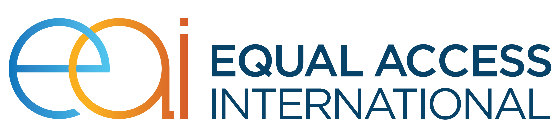 Equal Access InternationalTogether for Justice (T4J)SOW for Mobile Theatre Performances in 6 Provinces of Kandahar, Helmand, Uruzgan, Baghlan, Kunduz, and Balkh. Announcing date: 25th Feb 2020Closing date: 4th  March 2020Project Background and description:The goal of this mobile theatre performance is to increase awareness, on the negative consequences of bacha bazi, the community’s role in bringing an end to the practice, supporting those affected, and bringing perpetrators to justice. Project Scope:Equal Access Afghanistan is looking to hire qualified Mobile theatre teams who will be responsible to carry out 24 mobile theater performances at the community level and 12 performances in schools .Total 36 performances (3 community based in each of the 8 selected districts and 2 schools in each of the six provinces). They will also facilitate discussions following the performances to engage audiences in a process of critical reflection and discussion on the issue, breaking the silence and providing strategies and opportunities to join local advocacy and campaigning efforts. At least one performance should be recorded in each region (Total 2 performances as one in each region in Dari and Pashto languages) .The theatre team should also, provide a road map including time and location of performances a week before the planned performances.  For monitoring purposes, from each show vendor should provide 20 good quality photographs from close and distance, a short pan shot the video to show the audience, a sample 1 minute performance video with participants reactions and 3 minutes of audio and video interviews, with at least 3 interviews with participants/ school administration from each show.  The photos will also have GPS codes to show performance locations. دفترایکول اکسس افغانستان در نظر دارد تا بخاطر افزایش آگاهی برعواقب منفی بچه بازى ، نقش جامعه در خاتمه دادن به این عمل ، حمایت از افراد آسیب دیده ، و سپردن مجرمان به دست عدالت ،  تیم های سیار تیاتر مجموعاٌ 36 نمایش (3 نمایش  در اجتماع در هشت والسوالی و دو نمایش در مکاتب در هر ولایت)  در 6 ولایت کشور برگزار نماید. تیم تیاتر سیار مسئول اجرای نمایش در مناطق دورافتاده و روستایی در سطح والسوالی میباشند که نقشه جغرافیایی آن پیش از پیش ، زمان و محل اجرای نمایش ها را ارائه خواهد کرد.به هدف نظارت از هر نمایش، تیم  برگزار کننده مکلف است تا کارهایی آتی را باید به دقت انجام داده و مواد مورد ضرورت را به دفتر ایکول اکسس بفرستد.20 قطعه عکس از نزدیک و دور یک فلم کوتاه پاناراما (چشم انداز) برای نشان دادن مخاطباننمونه ای از ویدیوی 1 دقیقه ای با فید بک های (نظریات) شرکت کنندگان 3 دقیقه مصاحبه های صوتی و تصویری و حداقل 3 مصاحبه با شرکت کنندگان از هر نمایش ، همچنان عکس های نمایش باید کدهای GPS را برای نشان دادن جا های نمایش دارا باشند.دو نمایش (یک دری و یک پشتو) بطور مکمل ثبت مینمایند.تشکیل گروپی بحث و تبادل نظر در ختم اجرای هر نمایش برای جذب مخاطبان برای تأمل انتقادی و بحث در مورد این موضوع ، شکستن سکوت و فراهم کردن راهبردها و فرصتهای پیوستن به حمایتهای محلی و تلاشهای تبلیغاتی این برنامه که حد اقل 6 نفر از گروپ های مختلف.Target Provinces: Balkh, Kunduz, Baghlan, Kandahar, Helmand and Uruzganبلخ ، بغلان ، کندز ، هلمند، اورزگان و کندهارMobile Theatre Performance Overview:The mobile theatre group will be provided a road map including the time and location of the performance by EA.During the performance, the vendor in close coordination with the EA team will collect at least 20 good quality photographs from close and distance, and date & time function should be activated in-camera while capturing, a short pan shot video to show the audience, a sample 1 minute performance video with participants reactions and 3 minutes of audio and video interviews, with at least 3 interviews with participants from each show. The photos will also have GPS codes to show performance locations. Post-performance session / interview with the audience for feedback and Q&A session about the contents of the show from the audience and share with EA.The vendor will record two complete performances (one in each region in Dari and Pashto languages). The vendor will be responsible for providing all technical equipment, including, generator, carpeting, stage preparation, sound system and etc.  Period of Performance and timing:Work Requirements:The vendor is responsible to provide the required stage tools equipment, generator, sound system or any other items required for the show. The vendor is responsible to do a site visit one day prior to the show in the specific target area and coordinate with provincial and school authorities and inform target school administration for school shows. The vendor is responsible for the breakfast, lunch and dinner and accommodation of the local staff in the field.The vendor is responsible to do post-performance facilitated discussion / interview with the audience for feedback and provide the interviews and feedbacks of the audience to EAI. The vendor is responsible to meet the deadlines for each specific activity. Payments / Deliverables: The payments will be made in successful completion with the proper accurate submission of documents of performances (Each province) which will be confirmed by equal access, described in the scope of work. Submission guideline:All interested companies can send their proposals to the Equal Access Afghanistan organization till 3rd March 2020, 2:00 pm local time by email to procurement@equalaccess.af. All proposals should be attached with a cover letter include a proposal, an official quotation with company stamp and updated valid licensed copy, CV and tazkira scan copies of actors and theatre staff. The documents providing in the proposal should be in the English language. The mobile theater team will be selected based on experience, able to perform the shows in target provinces/districts, actors, and cost. Equal access will contact only shortlisted vendors. For delivering hard copies please follow below address; Taimany Street#08, House#506 – Kabul – Afghanistan or call: 0793875629 for further information at official hours Sunday to ThursdayProvincesNo of PerformanceDuration of performanceStart dateEnd date636 90 - 120 minutesApril/15/2020Aug/30/2020